送信先：日本ユニセフ協会	学校事業部	行FAX：03-5789-2034  TEL：03-5789-2014  Eメール：se-jcu@unicef.or.jp＜ 申込日	年	月	日 ＞街頭募金実施計画書・申請依頼書街頭募金実施場所□駅敷地※東京都、神奈川県、埼玉県、千葉県、茨城県内の駅については日本ユニセフ協会でまとめて申請します。□その他の公道（駅周辺）・店舗（店舗名・所在地）・その他（公園等）実施予定地□公道で実施される予定で、警察署への「道路使用許可申請に伴う手数料の減免のお願い」が必要な場合は　チェックを入れてください。学校情報資料請求□厚紙製募金箱 　　　　　個　※募金箱は手作りしていただいても構いません。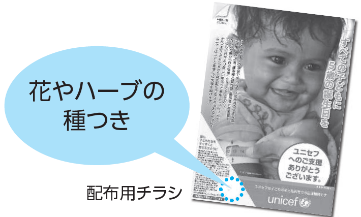 □振込用紙 　　　　　　　　枚□ポスター 　　　 　    　枚□配布用チラシ  　 　　　枚□その他（　　　　　　　　　　　　　　　　　　　　　　　　　　　）※この用紙は日本ユニセフ協会が使用するものであり、駅等に直接申請をされる場合にはご利用になれません。実施駅実施日時参加人数　　　線　　 　　　　駅　　　 　　　口年　　　　月　　 　日　　 曜日時　　　分　～　　　　時　　　分生徒：　　名同伴：　　名　　　　　　　　線　　 　　　　駅　　　 　　　口年　　　　月　　 　日　　 曜日時　　　分　～　　　　時　　　分生徒：　　名同伴：　　名　　　　　　　　線　　 　　　　駅　　　 　　　口年　　　　月　　 　日　　 曜日時　　　分　～　　　　時　　　分生徒：　　名同伴：　　名実施場所実施日時参加人数年　　　　月　　 　日　　 曜日時　　　分　～　　　　時　　　分生徒：　　名同伴：　　名年　　　　月　　 　日　　 曜日時　　　分　～　　　　時　　　分生徒：　　名同伴：　　名年　　　　月　　 　日　　 曜日時　　　分　～　　　　時　　　分生徒：　　名同伴：　　名学校／園名　　　印学校長／園長名　　　印ご担当者名（職）　　　　　　　　　　　　　　　　　　　　　　　　　　　　　　　　　　　（　　　　　　　　　　　　　）　　　　　　　　　　　　　　　　　　　　　　　　　　　　　　　　　　　（　　　　　　　　　　　　　）　　　　　　　　　　　　　　　　　　　　　　　　　　　　　　　　　　　（　　　　　　　　　　　　　）　　　　　　　　　　　　　　　　　　　　　　　　　　　　　　　　　　　（　　　　　　　　　　　　　）ご住所〒　　　　　　　　　都・道・府・県〒　　　　　　　　　都・道・府・県〒　　　　　　　　　都・道・府・県〒　　　　　　　　　都・道・府・県Eメール電話（　　　　　）FAX（　　　）（　　　）